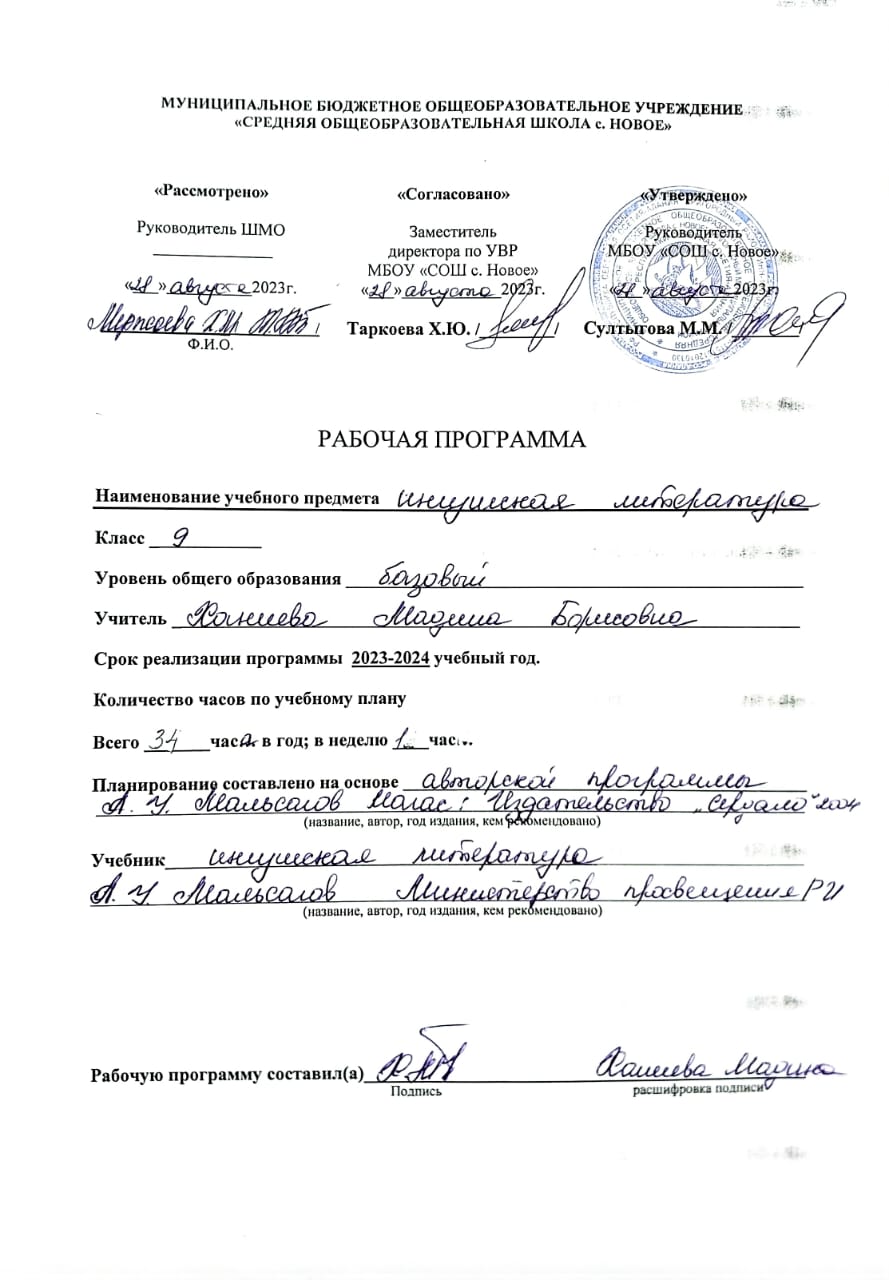                                     Календарно-тематически планировани                                     Г1алг1ай литература 9-г1а  класс№Урока темаСахьатТаьрахьТаьрахь№Урока темаСахьат                                                                   План.                                                                   План.Факт.Факт.Г1алг1ай багахбувцам,лирически иллеш1Дика,воДеначадаьхаиллеш1Белхамаш.Иштта дар хьалха1Зоахалонаш1Г1алг1ай       фаьлгаш1Мальсагов К.З-ц1ихеза йоазонхо,1илманхо1Мальсагов      К.З.«Йо1йодаяр»1Мальсагов     К.З.«Пхьа»1Беков Д.Т. «Лене  болхлойбоабар»1АчамазаБоарз1Гойгов 1-Хь. Сомадовлар1ОзиевИ.С.Йодаш я алачамелашха к1ур тувсаш1Стихотворени. Йи1иг1МальсаговаКуразаФатима.Котдаьларвай1МальсаговДахийДошлакъа. 1арамхи1Кердачанаькъа т1а1МальсаговОарстхо. Салихьат1Озиев  И.С. УрдувиТамареи1Кхочурт1Беков Темботага1ЗязиковХь.Б. турпалавахарцараийсди1ЯндиевХ.Дж. Дагадоаг1а сона1Са наьна мотт1Кхуврчар ц1и103БерихановДжабраьил.Даьхенцарабезам1ВедзижевАхьмад.Кхуврчара ц1и1Дехазоахалол1ХамхоевАхьмад. Наьнамотт. Йи1ийцара безам1Кодзоев 1ийса. Сай вийна дукъ1Чахкиев Са1ид. Иштта мара1Картоев Мурад.Иккаш1Плиев М-Са1ид.В1ашаг1кхетар1Чахкиев Капитон. Даймохк. Даьхенга1Чахкиев Юсуп. Нана елаш хилча11омадаьр кердадаккхар1